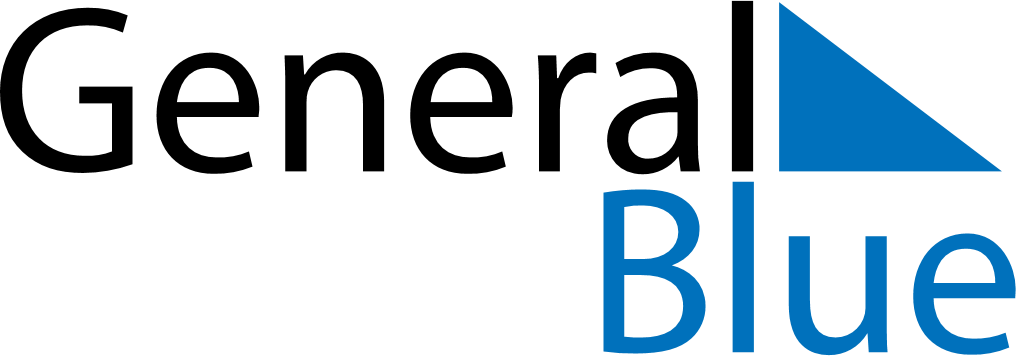 June 2024June 2024June 2024June 2024June 2024June 2024June 2024Gonzalo, Monte Plata, Dominican RepublicGonzalo, Monte Plata, Dominican RepublicGonzalo, Monte Plata, Dominican RepublicGonzalo, Monte Plata, Dominican RepublicGonzalo, Monte Plata, Dominican RepublicGonzalo, Monte Plata, Dominican RepublicGonzalo, Monte Plata, Dominican RepublicSundayMondayMondayTuesdayWednesdayThursdayFridaySaturday1Sunrise: 6:00 AMSunset: 7:12 PMDaylight: 13 hours and 11 minutes.23345678Sunrise: 6:00 AMSunset: 7:13 PMDaylight: 13 hours and 12 minutes.Sunrise: 6:00 AMSunset: 7:13 PMDaylight: 13 hours and 12 minutes.Sunrise: 6:00 AMSunset: 7:13 PMDaylight: 13 hours and 12 minutes.Sunrise: 6:00 AMSunset: 7:13 PMDaylight: 13 hours and 13 minutes.Sunrise: 6:00 AMSunset: 7:14 PMDaylight: 13 hours and 13 minutes.Sunrise: 6:00 AMSunset: 7:14 PMDaylight: 13 hours and 13 minutes.Sunrise: 6:00 AMSunset: 7:14 PMDaylight: 13 hours and 14 minutes.Sunrise: 6:00 AMSunset: 7:15 PMDaylight: 13 hours and 14 minutes.910101112131415Sunrise: 6:00 AMSunset: 7:15 PMDaylight: 13 hours and 14 minutes.Sunrise: 6:01 AMSunset: 7:15 PMDaylight: 13 hours and 14 minutes.Sunrise: 6:01 AMSunset: 7:15 PMDaylight: 13 hours and 14 minutes.Sunrise: 6:01 AMSunset: 7:16 PMDaylight: 13 hours and 15 minutes.Sunrise: 6:01 AMSunset: 7:16 PMDaylight: 13 hours and 15 minutes.Sunrise: 6:01 AMSunset: 7:16 PMDaylight: 13 hours and 15 minutes.Sunrise: 6:01 AMSunset: 7:17 PMDaylight: 13 hours and 15 minutes.Sunrise: 6:01 AMSunset: 7:17 PMDaylight: 13 hours and 15 minutes.1617171819202122Sunrise: 6:01 AMSunset: 7:17 PMDaylight: 13 hours and 15 minutes.Sunrise: 6:01 AMSunset: 7:17 PMDaylight: 13 hours and 16 minutes.Sunrise: 6:01 AMSunset: 7:17 PMDaylight: 13 hours and 16 minutes.Sunrise: 6:02 AMSunset: 7:18 PMDaylight: 13 hours and 16 minutes.Sunrise: 6:02 AMSunset: 7:18 PMDaylight: 13 hours and 16 minutes.Sunrise: 6:02 AMSunset: 7:18 PMDaylight: 13 hours and 16 minutes.Sunrise: 6:02 AMSunset: 7:18 PMDaylight: 13 hours and 16 minutes.Sunrise: 6:02 AMSunset: 7:19 PMDaylight: 13 hours and 16 minutes.2324242526272829Sunrise: 6:03 AMSunset: 7:19 PMDaylight: 13 hours and 16 minutes.Sunrise: 6:03 AMSunset: 7:19 PMDaylight: 13 hours and 16 minutes.Sunrise: 6:03 AMSunset: 7:19 PMDaylight: 13 hours and 16 minutes.Sunrise: 6:03 AMSunset: 7:19 PMDaylight: 13 hours and 16 minutes.Sunrise: 6:03 AMSunset: 7:19 PMDaylight: 13 hours and 15 minutes.Sunrise: 6:04 AMSunset: 7:20 PMDaylight: 13 hours and 15 minutes.Sunrise: 6:04 AMSunset: 7:20 PMDaylight: 13 hours and 15 minutes.Sunrise: 6:04 AMSunset: 7:20 PMDaylight: 13 hours and 15 minutes.30Sunrise: 6:05 AMSunset: 7:20 PMDaylight: 13 hours and 15 minutes.